接收狀況及地震報告資訊接收截圖畫面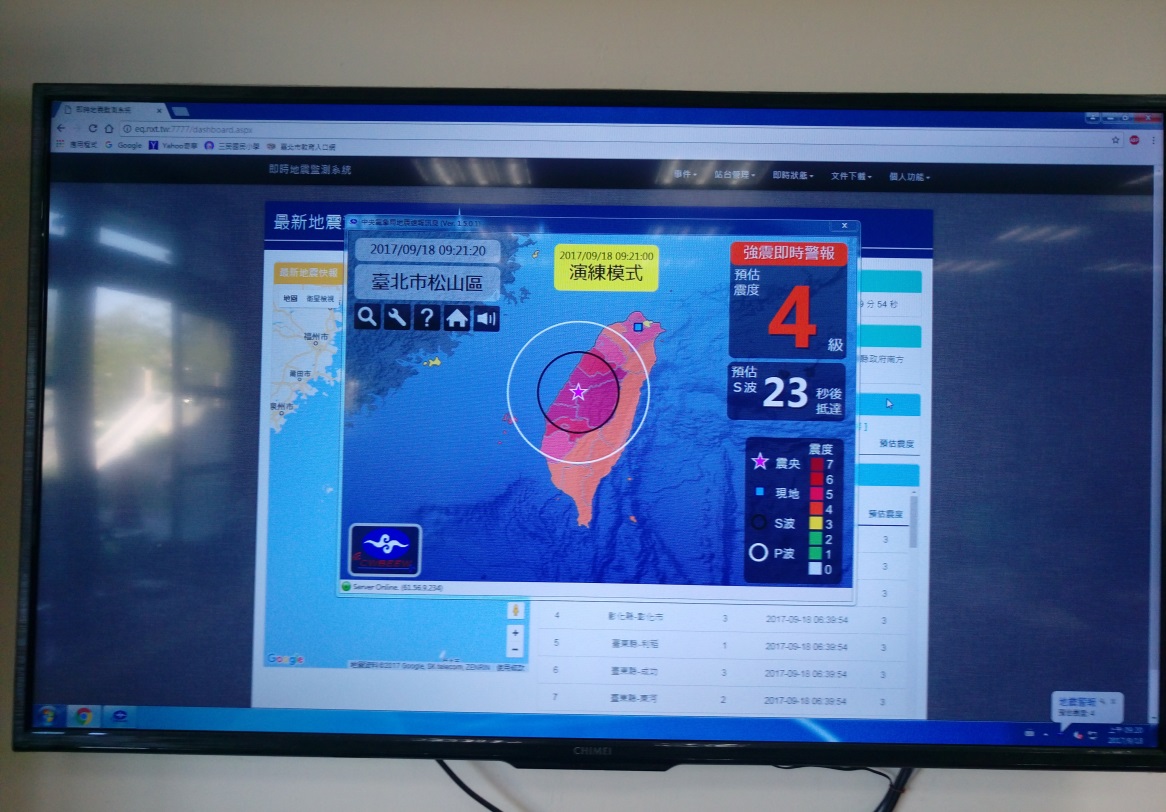 106年9月18日接收訊號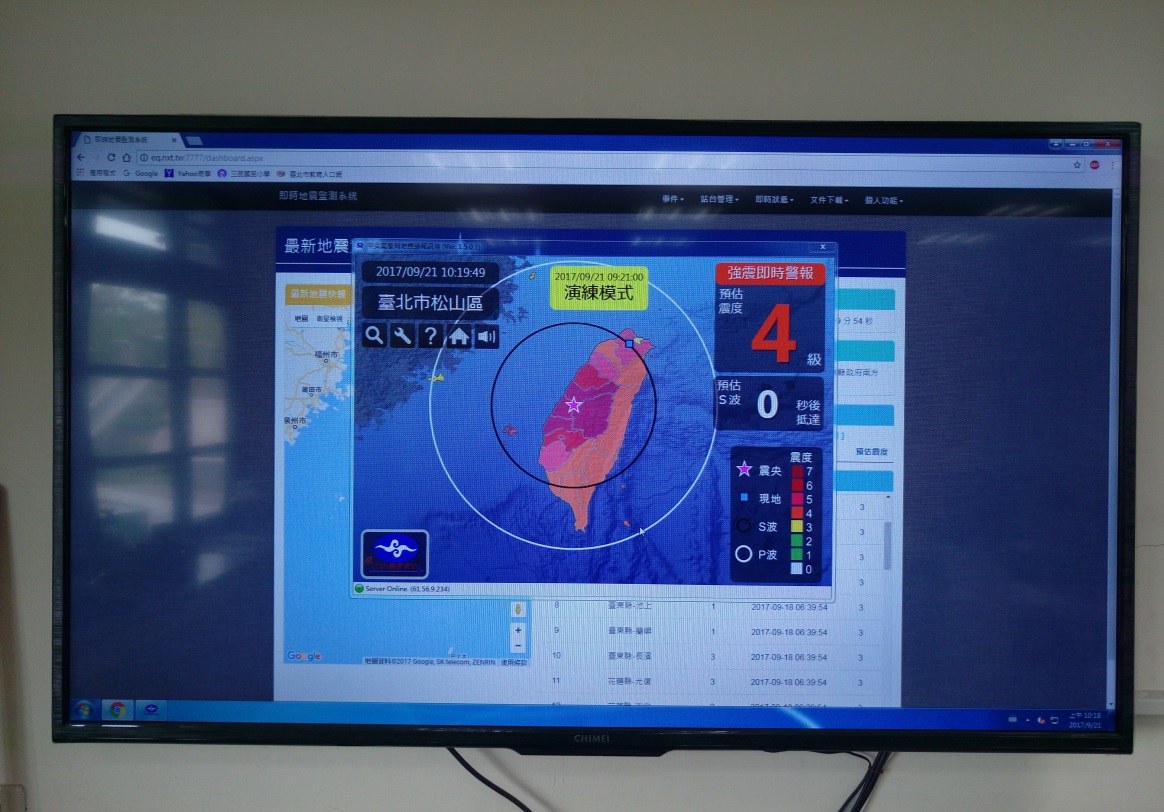 106年9月21日接收訊號